Saturday, July 11, 2020	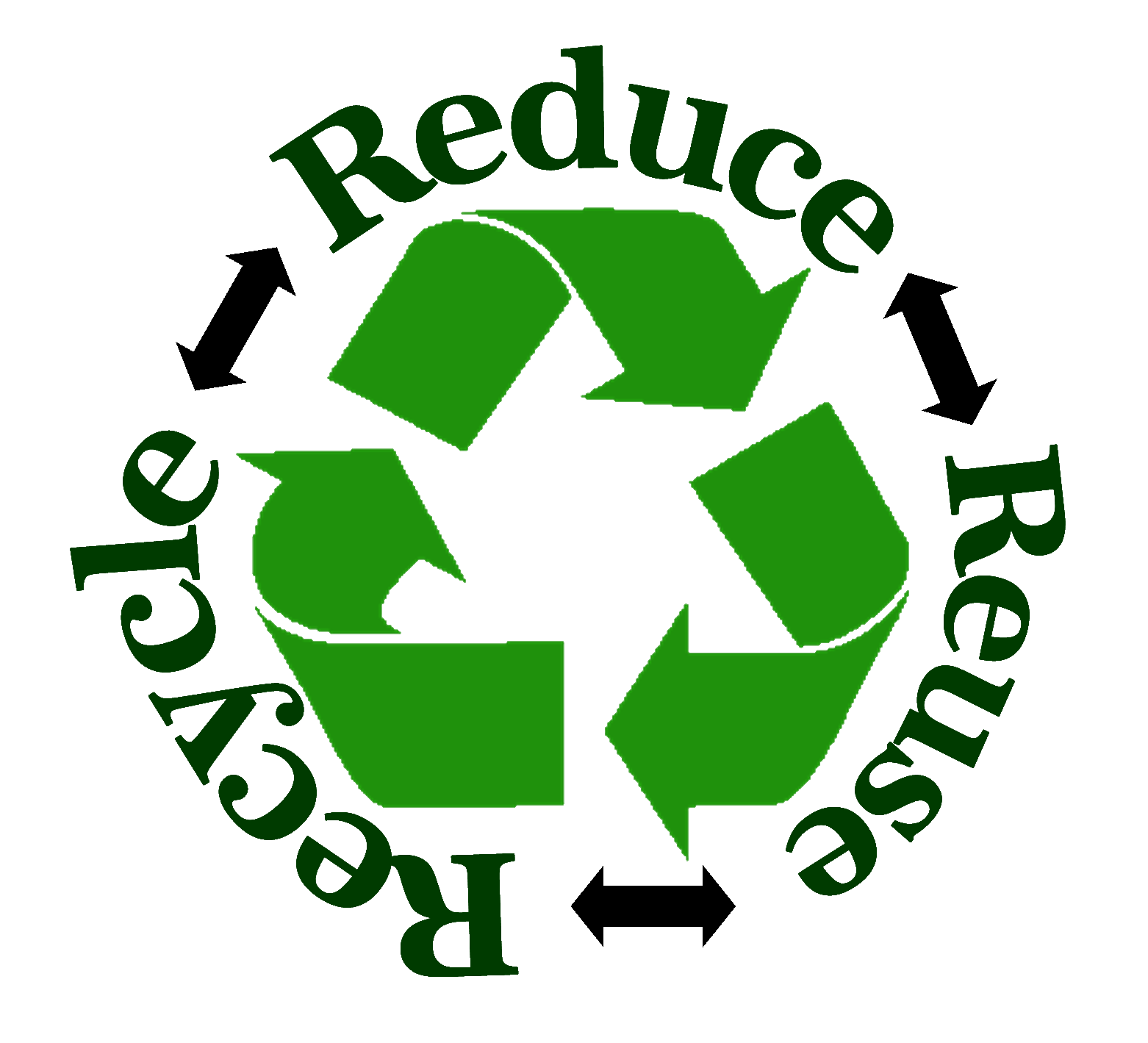                                   8:00 A.M. – 12:00 P.M.Location: Rear of Town Hall 50 North Franklin Street, Holbrook MA 02343Working and/or Non-working EquipmentITEMS ACCEPTED FOR RECYCLINGA/C Units				Laptops					RoutersAll Appliances				Lawn Mowers					ScannersBallasts				Light Fixtures					Scrap MetalBatteries				Medical Equipment				ServersBlenders				Microwaves					Snow BlowersCell Phones				Modems					Space HeatersChargers				Monitors					SpeakersCopiers				Phones						StrollersCPU’s					Pressure Washer				Swing SetDehumidifier				Printed Circuit Boards				Switch GearElectrical Equipment			Printers					ToasterFax Machines				Radios						TowersFire Alarm Equipment			Refrigerators					VacuumsBicycles				Filing Cabinets 				WireAll fluids must be removed from lawn mowers and snow blowers that are being recycled. Chargeable Items: 	         Cash or Check made payable to Town of Holbrook Televisions – 32” and above  $30.00		Refrigerators, Washers, Dryers, Water Heater	$20.00Televisions < 32” 		$25.00		Air Conditioning Unit/Dehumidifier 			$10.00Television Consoles 		$35.00		Space Heaters						$ 5.00	Monitors flat panel 		FREE 		Lawn Mower/Snow Blower				$20.00	CRT Monitors /tv <24”	$15.00		Microwaves						$ 5.00		